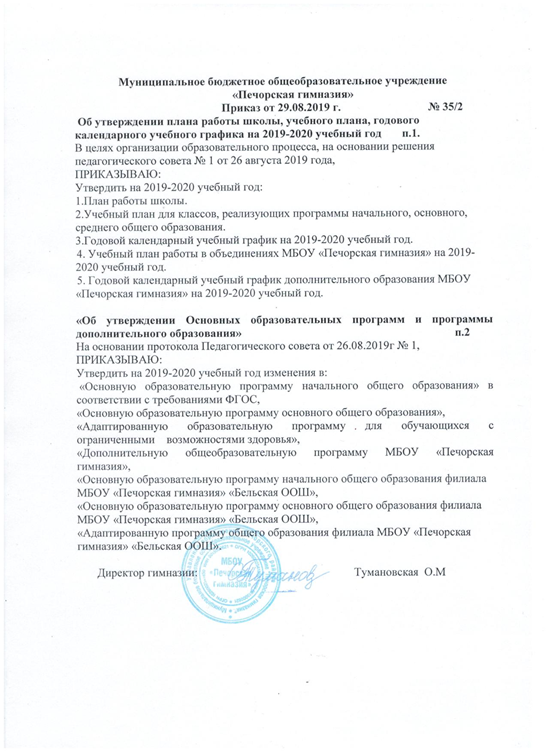 УТВЕРЖДЕНОприказом по МБОУ«Печорская гимназия»от 29.08.2019  № 35/2Учебный план среднего общего образованиядля X-XI классов на 2019 - 2020 учебный год            Пояснительная записка к учебному плану для 10-11 классовУчебный план гимназии для  учащихся 10, 11 классов составлен на основе Федерального закона «Об образовании в Российской Федерации» от 29.12.2012 №273-ФЗ (редакция от 02.06.2016, с изменениями и дополнениями),  федерального БУП для общеобразовательных учреждений РФ, утвержденных приказом Министерства образования Российской Федерации от 9 марта 2004 г. № 1312 «Об утверждении федерального базисного учебного плана и примерных учебных планов для  образовательных учреждений Российской Федерации, реализующих программы общего образования», на основании приказа Министерства образования и науки Российской Федерации от 30 августа 2010 г. N 889 «О внесении изменений в федеральный базисный учебный план и примерные учебные планы для образовательных учреждений Российской Федерации, реализующих программы общего образования, утвержденные приказом Министерства образования Российской Федерации от 9 марта 2004 г.  № 1312»  , приказа Министерства образования и науки Российской Федерации  от 3 июня 2011 г. № 1994 «О внесении изменений в федеральный базисный учебный план и примерные учебные планы для образовательных учреждений Российской Федерации, реализующих программы общего образования, утвержденные приказом Министерства образования Российской Федерации от 9 марта 2004 г. N 1312», приказа Минобрнауки РФ от 01.02.2012 N 74 "О внесении в федеральный базисный учебный план и примерные учебные планы для образовательных учреждений Российской Федерации, реализующих программы общего образования, утвержденные приказом Министерства образования Российской Федерации от 9 марта 2004 г.  № 1312», приказа Министерства образования и науки РФ №506 от 7 июня 2017 года «О внесении изменений в федеральный компонент начального общего, основного общего и среднего (полного) общего образования, утвержденный приказом  Министерства образования Российской Федерации 5 марта 2004года №1089», Постановления Главного Государственного санитарного врача Российской Федерации «Об утверждении СанПин 2.4.2.2821-10 «Санитарно- эпидемиологические требования к условиям и организации обучения в общеобразовательных учреждениях» от 29.12.2010 № 189, постановления Главного государственного санитарного врача Российской Федерации от 24.11.2015 №81 об утверждении изменений №3 в СанПиН 2.3.2.2821-10,  с учетом особенностей школы, запросов детей и их родителей.Учебный год делится на полугодия. В 10, 11 классах  реализуется учебный план 5-дневной учебной недели. Продолжительность урока 40 минут. В инвариантной части учебного плана полностью реализуется федеральный компонент государственного образовательного стандарта. Вариативная часть учебного плана обеспечивает реализацию регионального и школьного компонентов.	В соответствии с рекомендациями  РБУП и в целях эффективной подготовки к ЕГЭ по русскому языку на базовом уровне добавлено по 1 часу в 10 и 11 классах, с этой же целью за счет школьного компонента в 10 и 11 классах увеличено количество часов на математику (до 5).Региональной спецификой учебного плана ФКГОС-2004 является изучение курса ОБЖ в 10-11 классах: по одному часу. Для учащихся 10-ого класса проводятся ежегодные сборы для юношей и девушек в объеме 34 часов, поэтому введен дополнительный час на ОБЖ.В соответствии с приказом Министерства образования и науки РФ №506 от 7 июня 2017 года «О внесении изменений в федеральный компонент начального общего, основного общего и среднего (полного) общего образования, утвержденный приказом  Министерства образования Российской Федерации 5 марта 2004года №1089» предмет «Астрономия» в 11 классе введен как обязательный: по следующей модели -  1 час в неделю (из регионального компонента).	Каждый учащийся гимназических 10-11 классов имеет возможность самостоятельно выбрать индивидуальную образовательную траекторию. Исходя из исследования, проведенного с целью изучения профильной ориентации обучающихся в 9-х классах в 2018-2019 учебном году (изучался выбор самих учеников, их родителей, мнение учителей, работающих в классе), материалов, представленных выпускниками основной школы, накопленных в «ПОРТФОЛИО», были выявлены потребности в профилях на уровне среднего общего образования.Выполняя социальный заказ семей, школа выбрала два профиля: социально-экономический  и естественно-математический профили.В учебном плане  10 «А» класса предусмотрено 30 часов совместных занятий для всего класса.Для освоения профильных курсов в каждой группе имеются по 5 дополнительных часов.Школьный компонент представлен предметами, наиболее значимыми для определенного профиля,  в которых испытывают потребность учащиеся данного класса (по данным анкетирования).При этом максимальная нагрузка на ученика 35 часов, что соответствует продолжительности учебных занятий, определенных «Нормативами основных режимных моментов в учебные дни», для 5-и дневной рабочей недели.  Предметные области Предметные области  Учебные предметы/ классыКол-во часов в неделюв ytltk.Кол-во часов в неделюв ytltk.Кол-во часов в неделюв ytltk.Кол-во часов в неделюв ytltk.Кол-во часов в неделюв ytltk.Кол-во часов в неделюв ytltk.  Итого Предметные области Предметные области  Учебные предметы/ классы10 класс10 класс10 класс11 класс11 класс11 класс  Итого Предметные области Предметные области  Учебные предметы/ классыБазовый уровеньПрофильный уровеньПрофильный уровеньБазо-вый уровеньПрофильный уровеньПрофильный уровень  Итого Предметные области Предметные области  Учебные предметы/ классыБазовый уровеньСоц-экон.Естеств- матем.Базо-вый уровеньСоц-экон.Естеств- матем.  ИтогоОбязательная частьИнвариантная частьОбязательная частьИнвариантная частьОбязательная частьИнвариантная частьРусский языкРусский языкРусский язык1(34)1(34)2(68)ЛитератураЛитератураЛитература3(102)3(102)6(204)Иностранный языкИностранный языкИностранный язык3(102)3(102)6(204)Математика Математика: алгебра и начала математического анализа, Математика: геометрияМатематика: алгебра и начала математического анализа, Математика: геометрия4(136)4(136)8(272)Общественно-научные предметыИсторияИстория2(68)2(68)4(136)Общественно-научные предметыОбществознаниеОбществознание1(34)1(34)2(68)Общественно-научные предметыЭкономикаЭкономика0,5(17)0,5(17)1(34)Общественно-научные предметыПравоПраво0,5(17)0,5(17)1(34)Естественнонаучные предметыФизикаФизика2(68)2(68)4(136)Естественнонаучные предметыХимияХимия1(34)1(34)2(68)Естественнонаучные предметыБиологияБиология1(34)1(34)2(68)Физическая культура Физическая культураФизическая культура2(68)2(68)4(136)ВСЕГОВСЕГОВСЕГО212142(1428)Вариативная частьВариативная частьВариативная частьГеографияГеографияГеография2(68)-2(68)Информатика и ИКТИнформатика и ИКТИнформатика и ИКТ1(34)1(34)2(68)ИскусствоМХКМХК1(34)1(34)2(68)Математика: алгебра и начала математического анализаМатематика: алгебра и начала математического анализаМатематика: алгебра и начала математического анализа112(68)ФизикаФизикаФизика224(136)Иностранный языкИностранный языкИностранный язык112(68)ХимияХимияХимия112(68)ЭкономикаЭкономикаЭкономика112(68)ОбществознаниеОбществознаниеОбществознание112(68)ГеографияГеографияГеография112(68)БиологияБиологияБиология112(68)ИсторияИсторияИстория112(68)Всего:Всего:Всего:4(136)5(170)2(68)5(170)16(544)Региональный компонентРегиональный компонентРегиональный компонент336(204)Русский языкРусский языкРусский язык112(68)ОБЖОБЖОБЖ213(102)АстрономияАстрономияАстрономия-11(34)Компонент образовательного учрежденияКомпонент образовательного учрежденияКомпонент образовательного учреждения246(204)Математика: алгебра и начала математического анализаМатематика: алгебра и начала математического анализаМатематика: алгебра и начала математического анализа112(68)Физическая культураФизическая культураФизическая культура112(68)Факультативные занятияФакультативные занятияФакультативные занятия22(68)Максимально допустимая недельная нагрузка Максимально допустимая недельная нагрузка Максимально допустимая недельная нагрузка 3535    2380